RESULTADO – TOMADA DE PREÇON° 2023121TP003ERGO Instituto de Gestão e Humanização – IGH, entidade de direito privado e sem finslucrativos, classificado como Organização Social, vem tornar público o resultado daTomada de Preços, com a finalidade de adquirir bens, insumos e serviços para o ERG GO -Instituto de Gestão e Humanização, com endereço à Av. Perimetral, Qd. 37 Lt. 64 N° 1650-St. Coimbra, Goiânia - GO, CEP: 74.530-026.OBS: ENVIADO PDF DE CONFIRMAÇÃO BIONEXO COM AS INFORMAÇÕES DE RESULTADOVENCEDOROBJETOQUANTVALOR UNITÁRIO VALOR TOTALConfecção decordão100R$3,20R$320,00CRACHÁS & CIApersonalizadoCNPJ:23.857.184/0001-06 em silk 1 cor,100% poliéster,comacabamentopresilhajacaré–Largura 15 mmTOTAL:R$320,00003/2023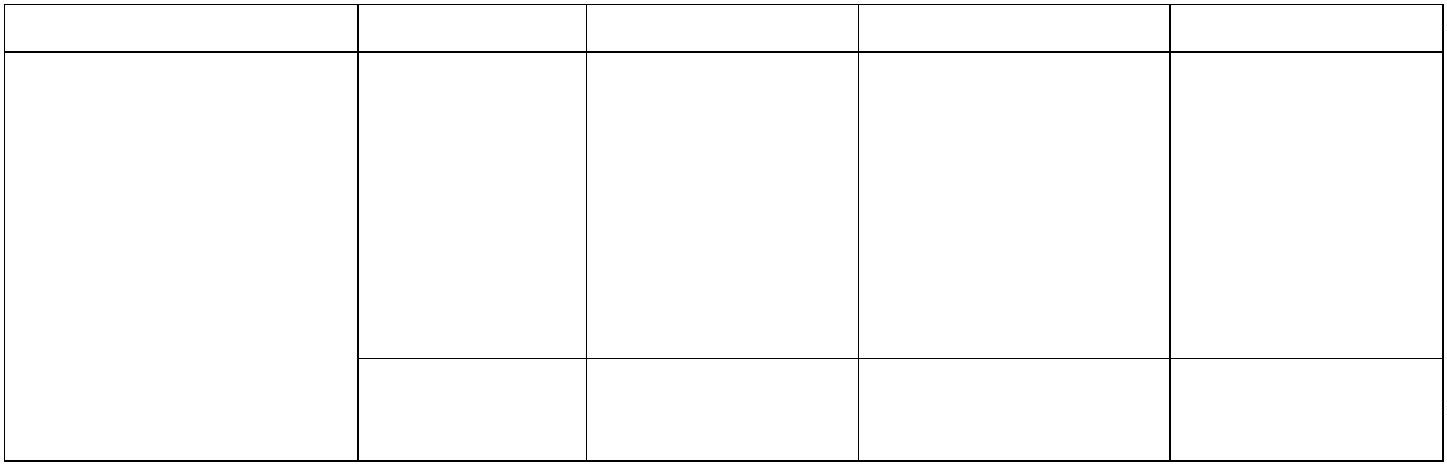 